Extraits  des Règlements Généraux  2016SANCTIONS - PHASE RETOUR -Article 20 : Informations publiées sur les sites internet de la ligue et/ou de la FAF Les clubs sont tenus de s’informer des décisions prises par la ligue et/ou la FAF. Celles-ci, sont réputées avoir été portées à la connaissance des clubs, dés leur publication dans les bulletins officiels et sur les sites Internet de la ligue et/ou de la FAF. Article 21 : Médecin, ambulance et défibrillateur Le club qui reçoit doit obligatoirement assurer la présence d'un médecin et d'une ambulance durant toute la rencontre, (éventuellement un défibrillateur) Si l’absence du médecin ou de l’ambulance est constatée par l’arbitre, celui-ci annule la rencontre et le club est sanctionné par : PHASE RETOUR : 1ère infraction - Match perdu par pénalité; - Défalcation de deux (02) points; o Une amende de : - Dix mille (10.000 DA) dinars pour les divisions honneur et pré-honneur. 2ème infraction et plus - Match perdu par pénalité; - Défalcation de trois (03) points ; o Une amende de : - Dix mille (10.000 DA) dinars pour les divisions honneur et pré-honneur. Article 50 : Service d’ordre 1. Le club recevant (organisateur) est tenu d’assurer la sécurité nécessaire au bon déroulement de la rencontre. 2. Au cas où une rencontre senior n’a pas eu lieu en raison de l’absence, ou de l’insuffisance de sécurité constatée par les officiels de la ligue, le club recevant est sanctionné par : PHASE RETOUR - Match perdu par pénalité - Défalcation de trois (03) points; o Une amende de : - Dix mille (10.000 DA) dinars pour le la division Honneur. - Cinq mille (5.000DA) dinars pour la division Pré-Honneur. Article 57 : Effectif 1) Si, au cours d’un match une équipe se présente sur le terrain avec un effectif de moins de onze (11) joueurs, la rencontre n’aura pas lieu et l’équipe contrevenante est sanctionnée par : PHASE RETOUR : - Match perdu par pénalité; - Défalcation de six (06) points; o Une amende de : - Cinq mille dinars (5.000DA) pour les divisions honneur et pré-honneur. 2) Si au cours d’une rencontre une équipe d’un club se présente sur le terrain avec un effectif de onze (11) joueurs ou plus, se trouve réduite à moins de sept (07) joueurs, les sanctions suivantes sont appliquées : PHASE RETOUR - Match perdu par pénalité; - Défalcation de trois (03) points; o Une amende de : - Cinq mille (5.000DA) dinars pour les divisions honneur et pré-honneur. Article 58 : Equipement Les clubs sont tenus de respecter le règlement de l’équipement sportif pour les compétitions de la FAF. a) Couleurs de l’équipement 1. Les équipes doivent être uniformément vêtues aux couleurs officielles déclarées à l'engagement et conformément à la loi IV de l'International Board. 2. Avant le début de chaque saison sportive, la ligue publie sur son bulletin officiel les couleurs des équipements des clubs engagés. 3. Si au cours d’un match, les tenues (maillots, shorts et bas) des deux équipes en présence sont de même couleur ou prêtent à équivoque, le club recevant doit obligatoirement changer de tenue, en cas de refus il encourt les sanctions suivantes :PHASE RETOUR : - Match perdu par pénalité; - Défalcation de six (06) points; o Une amende de : - Cinq mille (5.000DA) dinars pour les divisions honneur et pré-honneur. 4. Pour une rencontre se déroulant sur un terrain neutre, il est procédé au tirage au sort pour désigner l'équipe qui doit changer de tenue. Tout refus de l'équipe tirée au sort entraîne les sanctions suivantes : - Match perdu par pénalité; o Une amende de : - Quinze mille (15.000DA) dinars pour les divisions honneur et pré-honneur. 5. Le gardien de but doit porter des couleurs le distinguant nettement des joueurs des deux équipes et de l'arbitre. Article 62 : Forfait, refus de participation ou abandon de terrain d’une équipe 1. Forfait, refus de participation ou abandon de terrain Si une équipe séniors d’un club déclare forfait délibérément, refuse de participer à une rencontre, refuse de continuer à prendre part à la rencontre ou abandonne le terrain, le club encourt les sanctions suivantes : PHASE RETOUR : - Match perdu par pénalité; - Défalcation de six (06) points; o Une amende de : - Quinze mille (15.000 DA) dinars pour les divisions honneur et pré-honneur. Article 69 : Classement :1 Classement des équipes dans un groupe unique : A. L’équipe qui a obtenu le plus grand nombre de points est déclarée championne. B. En cas d'égalité de points entre deux équipes ou plus, au terme du classement final, les équipes seront départagées selon l’ordre des critères suivants : - Le plus grand nombre de points obtenus par une équipe lors des matchs joués entre les équipes concernées; - La meilleure différence de buts obtenue par une équipe lors des matchs joués entre les équipes concernées; - La meilleure différence de buts obtenue par une équipe sur l’ensemble des matchs joués par les équipes concernées lors de la phase aller; - Le plus grand nombre de buts marqués par une équipe sur l’ensemble des matchs joués par les équipes concernées lors de la phase aller; - Le plus grand nombre de buts marqués par une équipe sur l’ensemble des matchs joués l’extérieur par les équipes concernées lors de la phase aller; - En cas d’égalité concernant tous les critères ci-dessus, un match d’appui avec prolongation éventuelle et tirs au but est organisé par la ligue sur terrain neutre. Article 95 : Infraction découverte suite à des réserves L’inscription sur la feuille de match et/ou la participation d’un joueur (suspendu ou en fraude sur son état civil) découverte suite à des réserves fondées est sanctionnée par :1- Inscription sur la feuille de match d’un joueur suspendu :- Deux (02) matchs fermes de suspension en sus de la sanction initiale pour le joueur fautif; - Un (01) mois de suspension fermes de toute fonction officielle pour le responsable concerné du club ; o Une amende de : - Dix mille (10.000 DA) dinars pour les divisions honneur et pré-honneur ; 2- La participation d’un joueur suspendu et/ou l’inscription d’un joueur en fraude sur son état civil : PHASE RETOUR : - Match perdu par pénalité ; - Quatre (04) matchs de suspension fermes en sus de la sanction initiale pour le joueur fautif (suspendu); - Un (01) an de suspension ferme pour le joueur en fraude sur son état civil; - Un (01) an de suspension ferme de toute fonction officielle pour le secrétaire du club ; o Une amende de : - Cinquante mille (50.000 DA) dinars pour les divisions honneur et pré-honneur. En plus, les sanctions suivantes sont appliquées : Suspension de l’équipe pour la saison en cours et la rétrogradation en division inférieure. Dans l’éventualité où cette équipe se trouve parmi les relégables au moment de cette infraction, sa rétrogradation interviendra sur deux divisions. Les résultats de l’équipe fautive sont maintenus. Les équipes qui devront la rencontrer compteront trois (03) points et totaliseront trois (03) buts pour et zéro (00) but contre.COMMISSION DE DISCIPLINE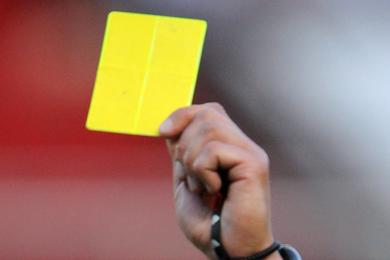                                   REUNION DU  20 /03/2017Membres présents : GUEMDJAL                     Avocat, PrésidentDJOUAMAA                     MembreOrdre du jour :  Traitement des affaires disciplinaires.      HONNEUR    SENIORSReprise Affaire N°243: Match  RCS / NCB   du 10-03-2017 (S)  1Match à huis clos pour jet de divers projectiles sur le terrain sans dommage physique + amende de 5.000 DA (ART 49.alinéa C ).                                             Le reste sans changementAffaire N°265: Match  SRBT / JSB   du 17-03-2017 (S)  AKHRIB  FATSAH  ( JSB  – LN° 061318)   – avertissement.TENKHI  YOUCEF ( JSB  –  LN° 061325)   – avertissement.BAKLI  ABDELHALIM ( JSB  – LN° 061470)  – avertissement.Affaire N°266: Match  NBT  / CSPC   du 17-03-2017 (S)SAIDI  KHALED (NBT – LN°061241) – 04MF + amende de 5000 DA  pour insultes envers arbitre en fin de partie (ART118).Affaire N°266: Match  NCB / CRBA   du 17-03-2017 (S)  BELKAIDE  YACINE   (NCB – LN° 061180)   – avertissement.MEZNAD   LYES   (NCB  – LN° 061179)  – avertissement.MOUMENI  FARES   (NCB  – LN° 061213)  – avertissement.DJOUHRI HAMZA   (NCB  – LN° 061189)  – avertissement.ZIZI  HCENE   (CRBA  – LN° 061050)  – avertissement.RAMDANI  NADJIM   (CRBA  – LN° 062028)  – avertissement.KERKAR  DJALAL   (CRBA  – LN° 062032)  – avertissement.BENBRAHAM  KHALED   (CRBA  – LN° 061046)  – avertissement.LAHLOUH  KACI   (CRBA  – LN° 061055)  – avertissement.Amende de 1000 DA au club CRBA pour conduite incorrecte de son équipe.Affaire N°267: Match  JSIO / ARBB   du 18-03-2017 (S)  AKROUR  IKHLEF ( ARBB  – LN° 061563)   – 04MF + amende de 5000 DA  pour insultes envers arbitre (ART118).IKHLEF  BELAL  ( ARBB  – LN° 061033)   – avertissement.Affaire N°268: Match  USS / AST  du 18-03-2017 (S )  HAMADOUCHE  MAHREZ (USS – LN ° 061103)  – avertissement.  NACERI FOUAD  (USS – LN ° 061150)  – avertissement.  TOUATI  BOUZID   (USS – LN ° 061086)  – avertissement.  KHELOUFI  MOHAND   (AST – LN ° 061234)  – avertissement.  MENZOU  FAYCAL   (AST – LN ° 061354)  – avertissement.  MAZ  NABIL   (AST – LN ° 061219)  – avertissement.  BENDRIS  HAMZA   (AST – LN ° 061221)  – avertissement.  HADJARA  YACINE   (AST – LN ° 061232)  – avertissement.  HAMICHE  FATAH   (AST – LN ° 061220)  – avertissement.  BOUAICHI  SALIM   (AST – LN ° 061217)  – avertissement.  Amende de 1000 DA au club AST pour conduite incorrecte de son équipe.Affaire N°267: Match  SSSA / CRBSET du 17-03-2017 (S)  Vu les rapports des officiels qui signalent les jets de divers projectiles (pierres, pétards) à la mi-temps la CJD décide. 1 Match à huis clos pour jets de divers projectiles sur le terrain sans dommage physique + amende de 10.000 DA (ART 49.alinéa C). (récidiviste). Une dernière mise en garde est adressée au club SSSA avant la délocalisation de ses rencontres.Affaire N°269: Match  ASOG / RCS   du 18-03-2017 (S)  BOUHADICHE  SOFIANE   ( ASOG  – LN° 061351)   – avertissement.P/Honneur SENIORS Affaire N°270: Match  JST / CRBAR  du 17-03-2017 (S )MOUSSAOUI  YASSINE   (JST – LN ° 062500)  – avertissement.BOURAMA  HAMID   (JST – LN ° 061509)  – avertissement.HAMA  FOUAD   (JST – LN ° 061515)  – avertissement.KERROUCHE  BELAID   (CRBAR – LN ° 061365)  – avertissement.ZIDI SOUFIANE (CRBAR – LN ° 061367)  – avertissement.AHTOUTE SOUFIANE (CRBAR–LN°061358) –04 MF pour insultes envers officiel en fin de partie  + amende de 5000 DA.Vu les rapports des équipes JST et CRBAR.Vu les rapports des officiels qui signalent l’arrêt de la partie à la 89° mn de jeu suite à une mêlée générale provoquée par le joueur de la JST HAMMA FOUAD LN° 061515 suite à l’agression sur le gardien de but de l’équipe CRBAR ; ce qui a engendré un envahissement de terrain par les supporteurs de la JST ayant entrainé l’arrêt  définitif de la partie et l’agression sur des joueurs du CRBAR.Vu les certificats médicaux délivrés par l’établissement d’urgence médico-chirurgical de Souk-El-Tenine signalant une incapacité de (05) cinq jours à deux joueurs du CRBAR.Après visualisation du CD déposé par le club CRBAR contenant une vidéo montrant les incidents graves qui ont émaillé la rencontre.      La CJD décide. Match perdu par pénalité à l’équipe sénior du club JST au profit de celle du club CRBAR sur le score de 3 buts à 0.(02 Matchs à huis clos pour envahissement de terrain entrainant l’arrêt définitif de la partie+ amende de 10.000DA (ART 47.alinéa 2).Affaire N°271: Match  OCA / WAF  du 17-03-2017 (S )LAMRANI  HOCINE  (OCA – LN ° 061577 )  – 1MF pour cumul d’avertissement (Exclu).GHOUAR  LYES   (OCA – LN ° 062535 )  – avertissement.ABDOU  FARES   (OCA – LN ° 062540 )  – avertissement.Affaire N°272: Match  JSBA / CASA  du 17-03-2017 (S)AMRI  HAMZA ( CASA – LN° 061434 ) – 04 MF pour insultes envers officiel + amende de 5000 DACHERAFI  RAHIM ( CASA – LN° 061471 ) – avertissement.DEBBOU  YOUBA  ( CASA – LN° 061435 ) – avertissement.Honneur – U 20Affaire N°273: Match  SSSA  / CRBSET  du 17-03-2017 (U 20 )DIF Md CHERIF   (SSSA – LN° 062070)  – avertissement.ALLAOUA YANIS   (CRBSET – LN° 062143)  –1MF pour cumul d’avertissement (Exclu).KERROUCHE  AIMEN (CRBSET – LN° 063531)  – avertissement.Affaire N°274: Match  SRBT  / JSB  du 17-03-2017 (U 20 )MERABTENE  MOHAMED (SRBT – LN° 062006)  – avertissement.SAIDANI  FOUAD (SRBT – LN ° 062316)  – avertissement.RABAHI  AMINE (SRBT – LN ° 062309)  – avertissement.Affaire N°275: Match  NCB  / CRBA  du 17-03-2017 (U 20 )SEBAHI  ZINEDDINE (NCB – LN° 062190 )  – avertissement.BOURNINE ZINEDDINE (CRBA – LN° 062034)  – avertissement.HADJADJ M’HENI  (CRBA – LN° 063137)  – avertissement.Affaire N°276: Match  NBT  / CSPC  du 17-03-2017 (U 20 )BOUZIT BILAL (NBT – LN° 062216)  – avertissement.BETTOUCHE FAWZI (NBT – LN° 062300)  – avertissement.DAGUMOUNE OUSSAMA (CSPC – LN° 062461)  – avertissement.Affaire N°277: Match  JSIO  / ARBB  du 18-03-2017 (U 20 )BENAROUR  AMINE (JSIO – LN° 062454)  – avertissement.AHOUARI  REDA (ARBB – LN° 062200)  – avertissement.Affaire N°278: Match  USS  / AST  du 18-03-2017 (U 20 )SERTI  BILLAL (USS – LN° 062169)  – 1MF pour cumul d’avertissement (Exclu).TALAOUITE  MOHAMED (USS – LN° 062100)  – avertissement.HOCINI  YACINE (USS – LN° 062094)  – avertissement.BENOUDINA  ABDELGHANI (AST – LN° 063817)  – avertissement.OUARET  YUBA (AST – LN° 062237)  – avertissement.P/HONNEUR U20 Affaire N°279: Match  JSBA  / CASA  du 17-03-2017 (U20 )KHERAZ WASSIM (JSBA – LN° 062364 )  – avertissement.AMIROUCHE HANINE  (JSBA – LN° 062362 )  – avertissement.HAFIR WALID  (JSBA – LN° 062365 )  – avertissement.MEDJBER MOHAND AREZKI  (CASA – LN° 062588 )  – avertissement.Affaire N°280: Match  OCA  / WAF  du 17-03-2017 (U20 )ACHAT  KOCEILA (OCA – LN° 062523 )  – avertissement.MEKSAOUI MASSINISSA (OCA– LN° 062521 )  – avertissement.Affaire N°281: Match  JST  / CRBA  du 17-03-2017 (U20 )AMOUR  HOUSSAM  (JST – LN° 062497 )  – avertissement.AZZOUG  SAMI (JST– LN° 062504 )  – avertissement.FERRADJ  BRAHIM (CRBA– LN° 062343 )  – avertissement.JEUNES – GROUPE – CAffaire N°282: Match  BCEK  / CASA  du 18-03-2017 (U15 )AMORA MECIPSA (BCEK – LN ° 063377)  – avertissement.DRIR AMINE (BCEK – LN ° 063595)  – avertissement.MOHAND SAID HAKIM  (BCEK – LN ° 063370)  – 1MF pour CD +amende 1000DA KASMI MOHAMED ABDERRAHIM (BCEK – LN ° 063378)  – avertissement.DEBBOU AIMED EDDINE (CASA – LN ° 063797)  – avertissement.IFTISSEN LAMINE (CASA – LN ° 063599)  – avertissement.JEUNES – GROUPE – GAffaire N°283: Match  CRBAR  / USBM  du 18-03-2017 (U17 )HAMMAR NABIL  (CRBAR – LN ° 063446 )  – 1MF pour CD +amende 1000DABENCHABANE MEROUANE  (USBM – LN ° 063030 )  – 1MF pour CD +amende 1000DATRAITEMENT DES AFFAIRES DISCIPLINAIRESETAT STATISTIQUE JOURNEES DU 10 et 11  MARS  2017Avocat, Président CJDGUEMDJAL  NADIRDIRECTION ORGANISATION DES COMPETITIONSREUNION DU  20-03-2017Membres présents :AMGHAR                           DirecteurMOSTPHAOUI                   Secrétaire AIT IKHLEF                       MembreKADI                                 MembreOrdre du jour :Traitement des affaires litigieuses.Homologation des résultats.Affaire N° 25 : Match JSC / BCEK ( U20 ) du 17-03-2017      -  Après lecture de la feuille de match   -  Vu les pièces versées au dossier Attendu qu’à l’horaire prévu de la rencontre, les équipes des deux clubs étaient présentes sur le terrainAttendu qu’après vérification, l’équipe U20 de la JSC a refusé de participer à la rencontre.Par ces motifs, la Commission décide :Match perdu par pénalité à l’équipe U20 du club JSC au profit de celle du club BCEK sur le score de 3 buts à 0.Amende de 2 500.00 DA au club JSC.Affaire N° 26 : Match JSC / BCEK ( Séniors ) du 17-03-2017      -  Après lecture de la feuille de match   -  Vu les pièces versées au dossier Attendu qu’à l’horaire prévu de la rencontre, les équipes des deux clubs étaient présentes sur le terrainAttendu que l’équipe sénior de la JSC s’est présenté avec moins de 11 joueurs.Vu l’article 57 du règlement des championnats de football amateur qui stipule : « Si, au cours d’un match une équipe se présente sur le terrain avec un effectif de moins de onze (11) joueurs, la rencontre n’aura pas lieu. Par ces motifs, la Commission décide :Match perdu par pénalité à l’équipe sénior de la JSC au profit de celle du club BCEK sur le score de 3 buts à 0.Défalcation de six (06) points à l’équipe sénior de la JSC.Amende de 5 000.00 DA au club JSC (Article 57-phase retour).Vu la correspondance du club JSC qui informe du retrait définitif des seniors et U20 de la compétition à compter du 19 mars 2017.Attendu que le retrait définitif de la compétition est assimilé à un forfait général déclaré par avance.          Par ces motifs, la commission décide :Maintien des résultats des matchs joués par la JSC durant la phase « aller » et annulation des résultats des matchs joués par les deux catégories durant la phase « retour » (Article 63 des RG de la FAF).Affaire N° 27 : Matchs ASTID / OM ( U15-U17 ) du 10-03-2017      -  Après lecture de la feuille de match   -  Vu les pièces versées au dossier Attendu qu’à l’horaire prévu de la rencontre, les équipes de l’ASTID étaient absentes.Attendu que le club ASTID a justifié cette absence par la présence obligatoire de la majorité de ses joueurs aux cours de soutien organisés à l’intention des classes d’examen durant la première semaine des vacances scolaires.Par ces motifs, la Commission décide :Match perdu par pénalité aux équipes U15 et U17 du club ASTID au profit de celles du club OM sur le score de 3 buts à 0.DIRECTION ORGANISATION DES COMPETITIONSHONNEUR PROGRAMMATION 20° JOURNEESAMEDI 01 AVRIL 2017§§§§§§§§§§§§§§§§§§§§§§§§§PRE-HONNEUR PROGRAMMATION  15ème  JOURNEEVENDREDI 31 MARS 2017DIVISION HONNEURCLASSEMENT  SENIORS CLASSEMENT  U20 DIVISION PRE-HONNEURCLASSEMENT  SENIORS CLASSEMENT  U 20 D E S I G N A T I O NSENIORSSENIORSJEUNESJEUNESD E S I G N A T I O NHONNEURP/HONU20U15U17TOTALNombres d’Affaires0703090221Avertissements2409260564Contestations de décisions---0303Expulsions020302-07Jets de projectiles01---01Huis clos01 M02 M--03 MLIEUXRENCONTRESU 20SENIORSBEJAIA BENAL.JSB / ASOG11 H13 HBEJAIA BENAL.NCB / JSIO9 H15 HOUED-GHIRCRM / AST11 H 14 HSEDDOUKRCS / NBT11 H14 HBARBACHAARBB / SSSA11 H14 HAOKASCRBA / SRBT11 H14 HSOUK EL TENINECRBSET / USS11 H14 HEXEMPTCS PROTECTION CIVILECS PROTECTION CIVILECS PROTECTION CIVILELIEUXRENCONTRESU 20SENIORSEL KSEURBCEK / CASA11 H14 H 30AMIZOURJSBA / WAF11 H14 H 30OUZELLAGUENJSC / CRBAR11 H14 H 30AKFADOUOCA / USBM11 H14 H 30EXEMPTJS TAMRIDJETJS TAMRIDJETJS TAMRIDJET17°  JOURNEERENCONTRESSENIORSU 2017°  JOURNEEJSIO / ARBB06 – 0202 – 02 17°  JOURNEEASOG / RCS02 – 00 00 – 03 P17°  JOURNEENBT / CSPC01 – 0201 – 01 17°  JOURNEESRBT / JSB03 – 0001 – 00 17°  JOURNEESSSA / CRBSET02 – 0004 – 01 17°  JOURNEEUSS / AST02 – 02 02 – 00 17°  JOURNEENCB / CRBA02 – 00 00 – 0117°  JOURNEEEXEMPTCR MELLALACR MELLALARANGC L U B SPOINTSJGNPBPBCDIFFDéfalc01SRB TAZMALT35161051317+2402US SOUMMAM31159423410+24ex--SS SIDI AICH3116943216+1504NC BEJAIA30168622310+1305JS I. OUAZZOUG26167542320+306RC SEDDOUK25167452716+11--CRB AOKAS 25167451914+5--ARB BARBACHA25167452123-209CS P. CIVILE18164661014-4--AS TAASSAST18164661521-611CRB S.EL TENINE14163581524-9--NB TASKRIOUT14163581729-1213CR MELLALA1315348621-15ex14AS OUED GHIR9162311927-18--JS BEJAIA91623111443-29RANGC L U B SPOINTSJGNPBPBCDIFFDéfalc01RC SEDDOUK41161321638+5502SRB TAZMALT381612223212+2003ARB BARBACHA331610333015+1504SS SIDI-AICH32169435020+3005US SOUMMAM28158433424+1006NC BEJAIA25167453421+1307CRB AOKAS24167362625+108AS TAASSAST22166463731+6--CRB SOUK EL TENINE22166463533+210NB TASKRIOUT19165472836-811JS IGHIL-OUAZZOUG17164572550-2512CS PROT. CIVILE111632111951-3213JS BEJAIA91623111036-2614AS OUED-GHIR81622121149-3815CR MELLALA71514101235-2313°JOURNEERENCONTRESSENIORSU 2013°JOURNEEJSBA / CASA04 – 0003 – 00 13°JOURNEEJST / CRBAR00 – 03 P00 – 01 13°JOURNEEOCA / WAF01 – 0005 – 01 13°JOURNEEJSC / BCEK00 – 03 P00 – 03 P13°JOURNEEEXEMPTUS BENI-MANSOURUS BENI-MANSOURRANGC L U B SPOINTSJGNPBPBCDIFFDéfalc01JSB AMIZOUR25118122510+1502CRB AIT-R’ZINE2411731167+903OC AKFADOU19126151713+404US BENI-MANSOUR1810532169+705WA FELDEN1711524149+506BC EL-KSEUR12113351518-307JS TAMRIDJET811227919-1008CA SIDI-AYAD411119729-2209JS CHEMINIFORFAIT GENERAL12147824-16-6FORFAIT GENERAL12147824-16-6FORFAIT GENERAL12147824-16-6FORFAIT GENERAL12147824-16-6FORFAIT GENERAL12147824-16-6FORFAIT GENERAL12147824-16-6FORFAIT GENERAL12147824-16-6FORFAIT GENERAL12147824-16-6FORFAIT GENERAL12147824-16-6RANGC L U B SPOINTSJGNPBPBCDIFFDéfalc01OC AKFADOU25127412712+159US BENI-MANSOUR22107122010+1103CRB AIT-RZINE18115331310+3--JS TAMRIDJET18115331211+105JSB AMIZOUR1211263109+106CA SIDI-AYAD11113261421-707BC EL-KSEUR911236915-608WA FELDEN711146621-1509JS CHEMINIFORFAIT  GENERALFORFAIT  GENERALFORFAIT  GENERALFORFAIT  GENERALFORFAIT  GENERALFORFAIT  GENERALFORFAIT  GENERALFORFAIT  GENERALFORFAIT  GENERAL